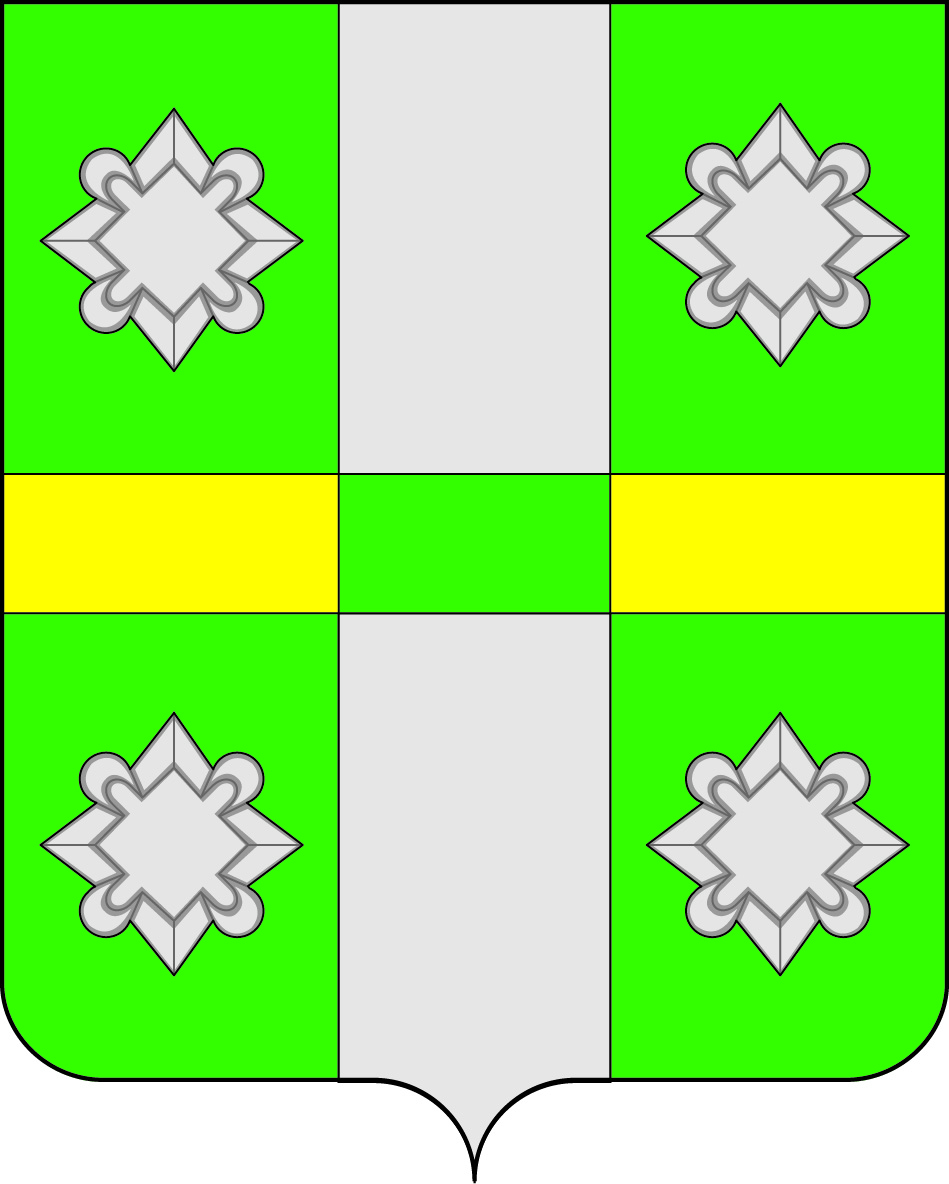 Российская ФедерацияИркутская  областьДУМАГородского поселенияТайтурского муниципального образованияРЕШЕНИЕ-ПРОЕКТОт  27.06.2018г.                                                                            №                           п. ТайтуркаО внесении изменений в Решение Думы городского поселения Тайтурского муниципального образования № 7 от 27.10.2017г.«О налоге на имущество физических лиц» В связи с приведением нормативно правового акта в соответствие главе 32 Налогового кодекса Российской федерации, руководствуясь ст. ст. 31, 47 Устава городского поселения Тайтурского муниципального образования,   Дума  РЕШИЛА:Внести изменения в Решение Думы городского поселения Тайтурского муниципального образования № 7 от 27.10.2017г. «О налоге на имущество физических лиц»: В преамбуле исключить слова «п.1 ст. 4».Пункт 1 изложить в новой редакции: «Установить и ввести в действие с 01 января 2018 года на территории городского поселения Тайтурского муниципального образования налог на имущество физических лиц (далее налог)».Исключить пункты 3 и 4.Ведущему специалисту по кадровым вопросам и делопроизводству К.В. Гребневой опубликовать настоящее Решение в газете «НОВОСТИ» и разместить на официальном сайте городского поселения Тайтурского муниципального образования (http://taiturka.irkmo.ru) в информационно-телекоммуникационной сети «Интернет».  Председатель Думыгородского поселенияТайтурского муниципальногообразования                                                                                Л.А. Чиркова Глава городского поселенияТайтурского муниципальногообразования                                                                                  С.В. Буяков